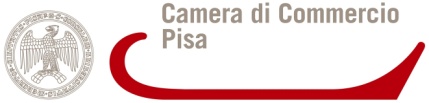 COMPANY PROFILECOMPANY INFORMATIONCompany:	Address:	City:	 Zip code:	Phone:	Fax:	E-mail:	Web:	Nominal Capital:	Turnover:	N° of employees:	Import (% turnover):	Export (% turnover):	Sector of activity:	Participant to B2B: 	Position:	Spoken languages:	1.	2.	3.	List most important company products and related customs code(in English):1.	2.	3.	4.	5.	2. BRIEF DESCRIPTION OF COMPANY PRODUCTS OR SERVICES, FINAL CONSUMERS AND MAIN APPLICATIONS (in English)_____________________________________________________________________________________________________________________________________________________________________________________________________________________________________________________________________________________________________________________________________________________________________________________________________________________________________________________________________________________________________________________________________________________________________________________________________3. BRIEF DESCRIPTION OF YOUR CO-OPERATION PROJECT (in English)_____________________________________________________________________________________________________________________________________________________________________________________________________________________________________________________________________________________________________________________________________________________________________________________________________________________________________________________________________________________________________________________________________________________________________________________________________4. REQUIRED PARTNER/S (detail in English the profile of your potential partner/s). Thank you for indicating already existing contacts in the required Areas. _____________________________________________________________________________________________________________________________________________________________________________________________________________________________________________________________________________________________________________________________________________________________________________________________________________________________________________________________________________________________________________________________________________________________________________________________________5. MAIN COMPETITORS 1.	2.	3.	4.	5.	6. MAIN FACTORS OF COMPETITIVENESS OF YOUR COMPANY1.2.3.4.5.7. CO-OPERATION REQUESTTechnical co-operation	Mutual technical co-operation	Assistance in R&D		⁪Joint production agreement					⁪Subcontracting							⁪Patent or License purchase					⁪
Commercial co-operation	Seeking a partner to participate in a tender			⁪Mutual marketing agreement					⁪Seeking a representative, distributor or franchiser		⁪Supplying a representative or, distributor			⁪	Financial co-operation	Setting up a joint-venture or a subsidiary			⁪Merging							⁪Acquiring a whole firm or buying into its capital		⁪Selling a whole firm or part of it				⁪Seeking funds to borrow					⁪Granting a loan						⁪Seeking funds to borrow					⁪Granting a loan						⁪	Other								⁪Specify:	     
_____________________________________________________________________________________________________________________________________________________________________________________________________________________________________________________________________________________________________________________________________________________________________________________________________________________________________________________________________________________________________________________________________________________________________________________________________8. FOREIGN MARKETS ACTIVITIES Does your company already operate in foreign markets?⁪  Yes⁪  NoIf yes, indicate the kind of activities⁪  Purchasing
⁪  Sale
⁪  Distribution
⁪  Production⁪  Know-how transfer
If yes, in what areas?_________________________________________________________________________________________________________________________________________________________________________________________________________________________________________________________If yes, provide info about the import-export countries_________________________________________________________________________________________________________________________________________________________________________________________________________________________________________________________